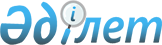 Об определении национального органа Республики Казахстан по взаимодействию с Гаагской конференцией по международному частному правуПостановление Правительства Республики Казахстан от 24 июля 2017 года № 444
      В соответствии с пунктом 1 статьи 7 Устава Гаагской конференции по международному частному праву Правительство Республики Казахстан ПОСТАНОВЛЯЕТ:
      1. Определить Министерство юстиции Республики Казахстан национальным органом Республики Казахстан по взаимодействию с Гаагской конференцией по международному частному праву.
      2. Министерству иностранных дел Республики Казахстан уведомить Постоянное бюро Гаагской конференции по международному частному праву о принятом решении.
      3. Настоящее постановление вводится в действие со дня его подписания.
					© 2012. РГП на ПХВ «Институт законодательства и правовой информации Республики Казахстан» Министерства юстиции Республики Казахстан
				
      Премьер-Министр

      Республики Казахстан

Б. Сагинтаев
